前置：Api：8语言：js开发 需要权限：ohos.permission.READ_USER_STORAGEohos.permission.WRITE_USER_STORAGE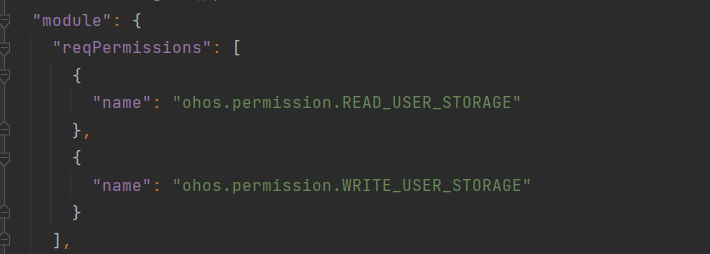 开始：1.创建项目：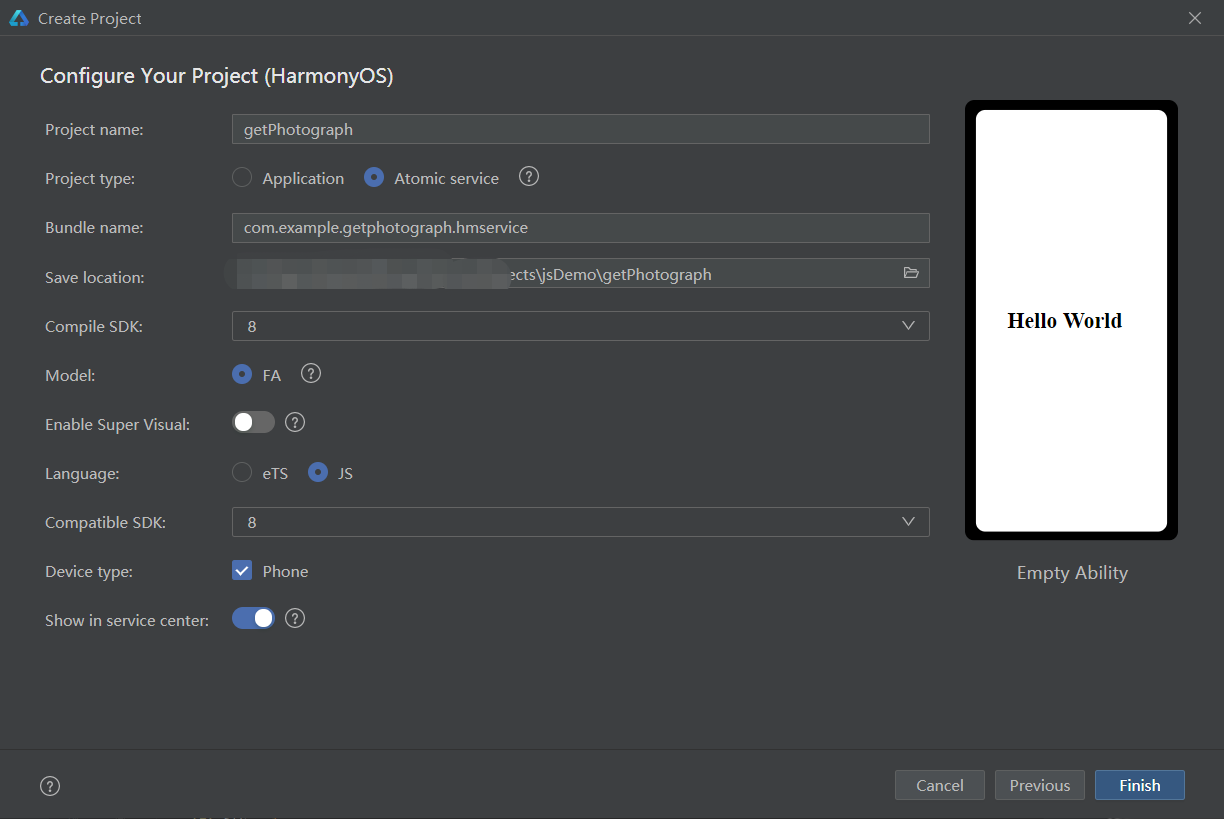 2.示例代码test.hmltest.csstest.js3.效果如图：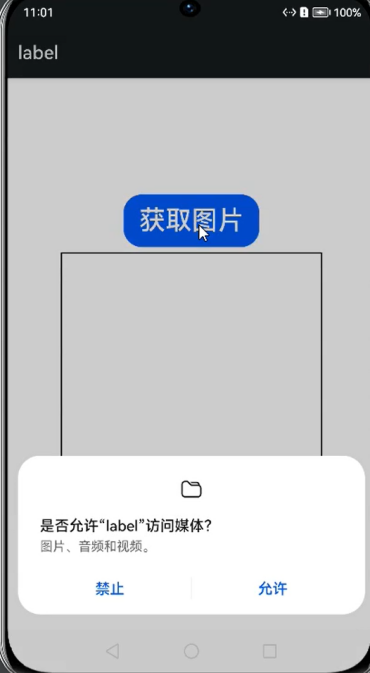 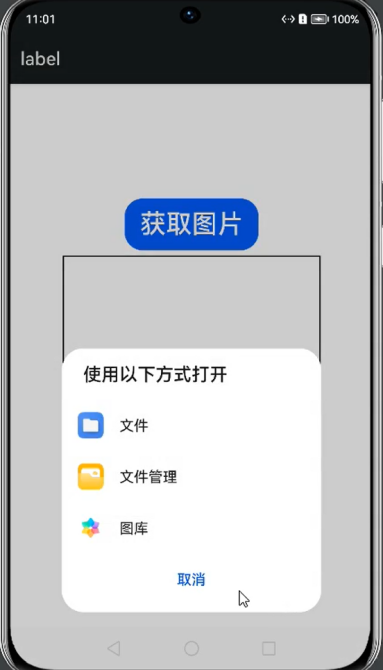 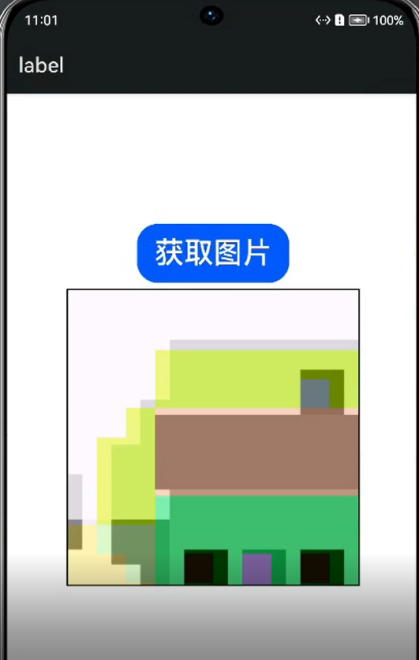 <div class="container">
    <button class="title" onclick="getPhotograph">获取图片</button>
    <image src="{{ img }}" class="img"></image>
</div>.container {
    flex-direction: column;
    justify-content: center;
    align-items: center;
    width: 100%;
    height: 100%;
}

.title {
    font-size: 50px;
    padding: 20px 30px;
    margin-top: 10px;
}
.img{
    width: 500px;
    height: 500px;
    border: 2px;
    margin-top: 10px;
}import featureAbility from '@ohos.ability.featureAbility';
import Want from '@ohos.application.Want';
export default {
    data: {
        img:"",
    },
//    获取权限，选择图片
    getPhotograph(){
        let that = this;
        let context = featureAbility.getContext();
//        let want = Want;
        let want = {
            "want": {
                "deviceId": "",
                "bundleName": "",
                "abilityName": "",
                "uri": "",
                "type": "image/*",
                "action": "android.intent.action.GET_CONTENT",
                "flags":"",
                "parameters":{},
                "entities":[]
            },
        };
        context.requestPermissionsFromUser(
            [
            "ohos.permission.READ_USER_STORAGE",
            "ohos.permission.WRITE_USER_STORAGE"
            ], 1, (err, data) => {
            if(err){
                console.info( "code" + JSON.stringify(err.code));
                console.info( "stack" + JSON.stringify(err.stack));
                console.info( "message" + JSON.stringify(err.message));
                console.info( "name" + JSON.stringify(err.name));
            }else{
                console.info("authResults==>:" + JSON.stringify(data.authResults));
                console.info("permissions==>:" + JSON.stringify(data.permissions));
                console.info("requestCode==>:" + JSON.stringify(data.requestCode));
                //跳转到相册界面
                featureAbility.startAbilityForResult(want, (error, data) => {
                    if (error) {
                        console.error('Operation failed. message: ' + error.message);
                        console.error('Operation failed. name: ' + error.name);
                        console.error('Operation failed. stack: ' + error.stack);
                        console.error('Operation failed. code: ' + error.code);
                        return;
                    }
                    if (data.resultCode == -1) { //返回到该界面并且得到了结果
                        console.info('succeeded: ' + JSON.stringify(data));
                        console.info('Operation uri: ' + JSON.stringify(data.want.uri));
                        that.img = data.want.uri
                    } else { //返回到该界面没有选择相片
                        console.info('没有选择图片: ');
                    }
                });
            }

        })

    }
}

